Tennessee Higher Education Commission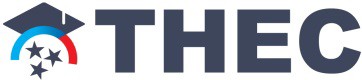 2020-25 Quality Assurance FundingStandard 3: Academic ProgramsProgram Review: Baccalaureate ProgramsInstitution 	 	 	Instructions for External Reviewer(s)	In accordance with the 2020-25 Quality Assurance Program Funding guidelines of the Tennessee Higher Education Commission (THEC), each non-accreditable baccalaureate program undergoes either an academic audit or external peer review according to a pre-approved review cycle.The criteria used to evaluate a program appear in the following Program Review Rubric. The Program Review Rubric lists 30 criteria grouped into six categories. THEC will use these criteria to assess standards and distribute points to baccalaureate programs. The four criteria noted with an asterisk are excluded from the point calculation but will be used by the institution in their overall assessment.For each criterion within a standard, the responsible program has provided evidence in the form of a Self- Study. Supporting documents will be available for review as specified in the Self-Study. As the external reviewer, you should evaluate this evidence and any other evidence observed during the site visit to determine whether each criterion within a standard has been met. A checkmark should be placed in the appropriate box to indicate whether the program currently exhibits poor, fair, good or excellent in meeting the criterion. If a particular criterion is inappropriate or not applicable to the program under review, the item should be marked NA.This evaluation becomes a part of the record of the academic program review. The rubric will be shared with the department, college and central administration, as well as the Tennessee Higher Education Commission. When combined with the written report, prepared by the entire program review committee, the Program Review Rubric will facilitate development of a program action plan to ensure continuous quality improvement.Your judgment of the criteria will be used in allocating state funds for the university's budget.*Criteria not scored as part of Quality Assurance Funding.Academic Program: 	Academic Program: 	Award:  	CIP: 	_Embedded Certificates:  	Embedded Certificates:  	 	Institutional Affiliation of Reviewer(s)	 	Institutional Affiliation of Reviewer(s)	 	Institutional Affiliation of Reviewer(s)	Name:Name:	 	Title:Title:	 	Institution:   	Institution:   	Institution:   	Signature:	 	Signature:	 	Signature:	 	Date:Date:	 	Program Review Rubric Baccalaureate ProgramsProgram Review Rubric Baccalaureate ProgramsProgram Review Rubric Baccalaureate ProgramsProgram Review Rubric Baccalaureate ProgramsProgram Review Rubric Baccalaureate ProgramsProgram Review Rubric Baccalaureate ProgramsProgram Review Rubric Baccalaureate ProgramsDirections: Please rate the quality of the academic program by marking the appropriate box to indicate whether the program currently exhibits poor, fair, good or excellent evidence of meeting the criterion.Directions: Please rate the quality of the academic program by marking the appropriate box to indicate whether the program currently exhibits poor, fair, good or excellent evidence of meeting the criterion.Directions: Please rate the quality of the academic program by marking the appropriate box to indicate whether the program currently exhibits poor, fair, good or excellent evidence of meeting the criterion.Directions: Please rate the quality of the academic program by marking the appropriate box to indicate whether the program currently exhibits poor, fair, good or excellent evidence of meeting the criterion.Directions: Please rate the quality of the academic program by marking the appropriate box to indicate whether the program currently exhibits poor, fair, good or excellent evidence of meeting the criterion.Directions: Please rate the quality of the academic program by marking the appropriate box to indicate whether the program currently exhibits poor, fair, good or excellent evidence of meeting the criterion.Directions: Please rate the quality of the academic program by marking the appropriate box to indicate whether the program currently exhibits poor, fair, good or excellent evidence of meeting the criterion.1. Learning Outcomes1. Learning OutcomesN/APoorFairGoodExcellent1.1Program and student learning outcomes are clearlyidentified and measurable.1.2The program uses appropriate evidence to evaluateachievement of program and student learning outcomes.1.3The program makes use of information from its evaluationof program and student learning outcomes and uses the results for continuous improvement.1.4The program directly aligns with the institution's mission.2.	Curriculum2.	CurriculumN/APoorFairGoodExcellent2.1The curriculum content and organization are reviewedregularly and results are used for curricular improvement.2.2The program has developed a process to ensure courses are offered regularly and that students can make timelyprogress towards their degree.2.3The program incorporates appropriate pedagogical and/ortechnological innovations that enhance student learning into the curriculum.2.4The curriculum is aligned with and contributes to masteryof program and student learning outcomes identified in 1.1.2.5The curricular content of the program reflects currentstandards, practices, and issues in the discipline.2.6The curriculum fosters analytical and critical thinking andproblem-solving.2.7The design of degree program specific courses providesstudents with a solid foundation.2.8The curriculum reflects a progressive challenge tostudents and that depth and rigor effectively prepares students for careers or advanced study.2.9The curriculum encourages the development of and the presentation of results and ideas effectively and clearly inboth written and oral discourse.2.10The curriculum exposes students to discipline-specificresearch strategies from the program area.3. Student Experience3. Student ExperienceN/APoorFairGoodExcellent3.1The program provides students with opportunities to regularly evaluate the curriculum and faculty relative tothe quality of their teaching effectiveness.3.2The program ensures students are exposed toprofessional and career opportunities appropriate to the field.3. Student Experience3. Student ExperienceN/APoorFairGoodExcellent3.3The program provides students with the opportunity to apply what they have learned to situations outside theclassroom.3.4The program seeks to include diverse perspectives andexperiences through curricular and extracurricular activities.3.5Students have access to appropriate academic supportservices.4.	Faculty (Full-time and Part-time)4.	Faculty (Full-time and Part-time)N/APoorFairGoodExcellent4.1All faculty, full time and part-time, meet the high standardsset by the program and expected SACSCOC guidelines for credentials.4.2The faculty are adequate in number to meet the needs ofthe program with appropriate teaching loads.4.3*The faculty strives to cultivate diversity with respect to gender, ethnicity, and academic background, asappropriate to the demographics of the discipline.4.4The program uses an appropriate process to incorporatethe faculty evaluation system to improve teaching, scholarly and creative activities, and service.4.5The faculty engages in regular professional developmentthat enhances their teaching, scholarship and practice.4.6The faculty is actively engaged in planning, evaluation andimprovement processes that measure and advance student success.5.	Learning Resources5.	Learning ResourcesN/APoorFairGoodExcellent5.1*The program regularly evaluates its equipment andfacilities, encouraging necessary improvements within the context of overall institutional resources.5.2The program has access to learning and information resources that are appropriate to support teaching andlearning.6.	Support6.	SupportN/APoorFairGoodExcellent6.1*The program's operating budget is consistent with theneeds of the program.6.2*The program has a history of enrollment and/or graduation rates sufficient to sustain high quality and cost-effectiveness.6.3The program is responsive to local, state, regional, andnational needs.